Roteiro de estudos – Educação InfantilSemana de 01 a 05 junho de 2020.TURMAS: Infantil 3  A, B e CTURMAS: Infantil 3  A, B e CProfessoras: Flávia, Talita, Liliane, Fabiano, Mara e Natália. Professoras: Flávia, Talita, Liliane, Fabiano, Mara e Natália.  Atividades Orientação de estudosAtividades Atividade Queridas crianças, aqui está o roteiro de atividades dessa semana, façam com muito capricho, acredito em vocês!Só realize as atividades que a professora está indicando abaixo nesse momento.Observação: Realize as atividades na apostila, abra a imagem somente para verificar quais são as atividades.1 - FICHA 9Ouvir e cantar a música “sopa” do grupo palavra cantada, em seguida com lápis grafite, irá escrever o nome do seu amigo que será convidado para o jantar, e os nomes dos seus ingredientes preferidos.(Clique duas vezes em cima da imagem abaixo para abrir a atividade)2 -  FICHA 10Leitura e interpretação da ficha.(Clique duas vezes em cima da imagem abaixo para abrir a atividade)3 - FICHA 111- O que a raposa estava pensando antes de fazer o pedido?2- Responda sim ou não?3- Qual a reação da cegonha?(Clique duas vezes em cima da imagem abaixo para abrir a atividade)4 - FICHA 12Continuação da leitura e interpretação.(Clique duas vezes em cima da imagem abaixo para abrir a atividade)5 - FICHA 13Você leu duas fábulas com os mesmos personagens, porem contadas de formas diferentes.Responda sim ou não Responda sim ou não, interprete a pergunta e responda por quê? Responda:  1º fábula ou 2º fábula?(Clique duas vezes em cima da imagem abaixo para abrir a atividade)6 - FICHA 14Quem você convidaria para um jantar especial? O que será servido no jantar?Desenhe sua resposta.(Clique duas vezes em cima da imagem abaixo para abrir a atividade)7 - FICHA15Precisamos escrever 5 dicas de como acolher bem as pessoas. Para que possamos ensinar a dona raposa receber bem seus convidados. Responda na ficha 15.  (Clique duas vezes em cima da imagem abaixo para abrir a atividade)Disciplinas extras   Ateliê de ArtesA atividade causará certa bagunça – então, escolha previamente um local para realizá-la em que possam lidar com a tinta livremente. Você também pode optar por forrar a mesa (ou qualquer outra superfície de trabalho) com jornais para evitar muita sujeira. Outra possibilidade é o uso de bandejas individuais sobre as quais as crianças possam  colorir.Material :Tintas aquarela líquidas,Óleo de cozinha,Pequenas tigelas (você pode usar potinhos vazios de iogurte),Conta-gotas  Papel sulfite, cartão ou cartolina branco.Como Fazer: Despeje cada cor de tinta aquarela em um potinho e misture-as com água. Despeje o óleo de cozinha em um outro potinho, separado. Usem outros conta-gotas (limpos) para pingar o óleo sobre a tinta. Repare em como a tinta “foge” do óleo! Isso porque água e óleo não se misturam. Isso ocorre porque eles possuem densidades diferentes. O óleo sobre a aquarela irá criar uma pintura abstrata. As crianças podem repetir os processos mais algumas vezes, sempre seguindo a mesma ordem – pingar a tinta com um conta-gotas e o óleo, a seguir, com outro. Contudo, é melhor reduzir o número de repetições a quatro ou cinco, antes que a obra de arte vire uma meleca acinzentada (ou traga folhas de papel extra para que elas continuem pintando). Depois, deixe secar de um dia para o outro.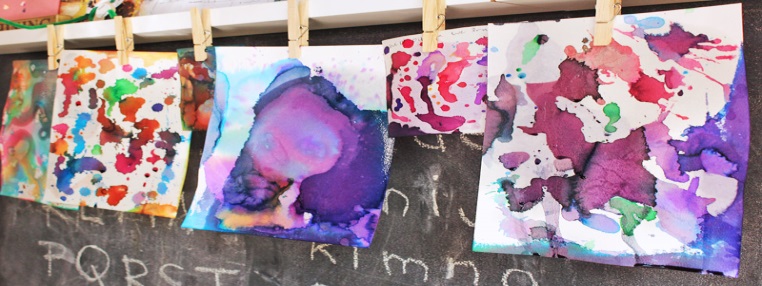 Cada dia serei melhor não esqueça que você é um artista.Educação Física: ATIVIDADE: Jogo de argolasMaterial:  Garrafas pet;  folhas de jornal, revista ou papel sulfite, fitas adesivas coloridas; tesoura, areia ou pedrinhas.Realização da atividade:  Colocar um pouco de areia (ou pedrinhas) dentor das garrafas pet para dar sustentablidade. Com o papel disponível vamos fazer as argolas, abra a folha e faça rolinhos. Depois que você tiver uma vareta comprida, faça uma argola, prenda e decore com a fita adesiva colorida. Primeiro faça o treino de jogar a argola para acertar nas garrafas. Conforme a criança for melhorando na pontaria pode aumentar a distância das garrafas. Pode ser colocada uma pontuação diferente para cada garrafa, seja pela distância, pela cor, tamanho...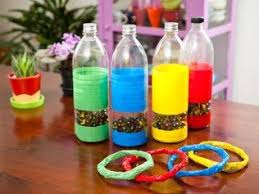 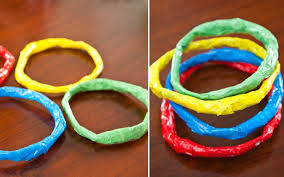 Vìdeo: https://www.youtube.com/watch?v=UMi_W3zaVSIATIVIDADE: Pirâmide de coposMATERIAL:  Copos descartáveisRealização da atividade:  O objetivo é ver quem consegue formar a maior pirâmide utilizando somente os copos descartáveis. Também pode ser cronometrado o tempo para ver quem faz a pirâmide mais rápido.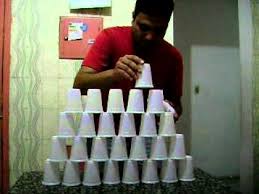 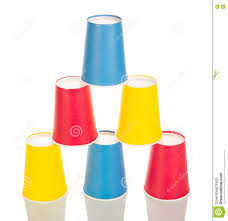 Vídeo: https://www.youtube.com/watch?v=1-CLNoDmwNYATIVIDADE: Bolando palavrasMATERIAL:  Uma bolaRealização da atividade: . Em dupla, trio, ou em círculo, um dos participantes joga a bola para outro e diz uma letra. Quem receber a bola deve dizer  uma palavra que comece com aquela letra.  Se errar ou demorar muito sai da brincadeira. Para deixar a brincadeira mais divertida pode-se escolher uma categoria, como por exemplo: fruta, nome de pessoas, nome de cidades, animal, etc. Vence o participante que conseguir ficar até o fim.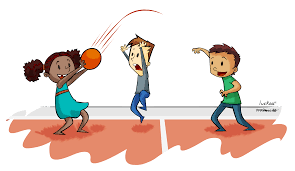 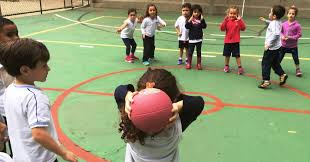 Abraços Professor Fabiano (66) 996147177Inglês:Queridos Pais,No Ensino de Língua Estrangeira, principalmente para nossos pequenos, a repetição de ações, músicas e atividades é comum, faz com que a criança se habitue a nova língua que estão aprendendo e empreguem de forma real no dia-a-dia. Divirtam-se!1º Momento – Iniciar a atividade cantando a música da Teacher : “Hello teacher, Hello teacher, How are you? How are you? I’m fine, I’m fine. Thank you, Thank you”. (É muito importante para a criança, principalmente nessa fase, o uso de canções que marquem o momento que elas estão iniciando. Toda aula de Inglês começa, oficialmente, com essa canção)2º Momento – Fale para a criança que hoje relembraremos um conteúdo do ano passado, as FRUITS, pergunte para ele, qual os nomes das FRUITS que ele conhece, relacione às histórias, como a da Branca de Neve (APPLE), ou a alimentação saudável. Podemos focar em quatro FRUITS: Apple (maçã), Pear (pera), Banana e Orange (laranja)3º Momento – Realizar a atividade em abaixo:A atividade é simples, ligar os nomes das FRUITS até as suas imagens e então colorir. Durante a execução da atividade, relembre o vocabulário aprendido, peça que elas repitam as colors que usaram para colorir, qual o nome da Fruit que mais gosta.(Clique duas vezes em cima da imagem abaixo para abrir a atividade)4º Momento – Não se esqueça das palavras de incentivo: Well Done, Great, Beautiful!Teacher By (66) 996143361Música:Nessa semana teremos um momento diferente na aula de música. Junto com a sua família, realize a hora do cinema em família, prepare a pipoca, e assistam juntos o filme “Sing – Quem canta os males espanta”, e através desse filme aprecie muita música e também os parâmetros do som. https://www.youtube.com/watch?v=BuCrkiT5YkkBeijos da Profe Natália (66) 999891923